ТРЕБОВАНИЯ К УЧАЩИМСЯМКОУ «АВЕРЬЯНОВСКАЯ СОШ» НА УРОКЕ.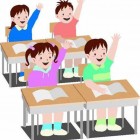 1. На уроке приветствуй учителя и других взрослых стоя.2. На столе должно быть только то, что требуется на данном уроке: дневник, книги, тетради. Работу начинай по указанию учителя.3. За столом сиди прямо, не разговаривай и не оборачивайся.4. Не опаздывай на уроки. Входя в класс, поздоровайся и попроси разрешения у учителя присутствовать на уроке, если опоздал по уважительной причине.5. Если не готов к уроку по уважительной причине, предупреди учителя до начала урока, Отказ от ответа по неуважительной причине влечет за собой неудовлетворительную оценку.6. Внимательно слушай объяснение учителя и ответы товарищей.7. Не поправляй и не дополняй ответ товарища без разрешения учителя.8. Не мешай товарищу подсказкой.9. Если тебя спросили отвечать идешь к доске, взяв дневник. Отвечая, обращаешься к классу.10. Если тебя спрашивают с места, встань, стой прямо и отвечай четко, не торопясь. Отвечая, обращайся к классу.11. Если хочешь задать вопрос учителю или отвечающему ученику, поднимай правую руку, не отрывая от парты.Получив разрешение учителя, встань, задай вопрос, выслушай ответ и снова садись.12. Если можешь ответить на вопрос, обращенный к классу, подними руку.13. Задание на дом записывай внимательно и подробно на каждом уроке.14. Выходить из класса и собирать вещи по окончании урока можно лишь после слов учителя «Урок окончен. Все свободны».15. Выходи из класса спокойно, открывай дверь рукой и разговаривай в полголоса: тебя должен слышать только товарищ, с которым ты ведешь беседу.16. Если на уроке произошел конфликт с учителем и учитель наказал тебя, а ты с наказанием не согласен, то выясни все на перемене. Ни в какие разговоры по поводу наказания на уроке не вступай.ТРЕБОВАНИЯК ВНЕШНЕМУ ВИДУ УЧАЩИХСЯ МКОУ «АВЕРЬЯНОВСКАЯ СОШ» 1. Являться в школу в чистой, выглаженной, опрятной одежде.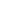 2. Не держать в карманах посторонних предметов, не держать руки в карманах.3. Прически для девочек и мальчиков должны быть строгими, аккуратными.4. В школу являться без лишних украшений.5. Иметь при себе чистый носовой платок и расческу.6. На уроки физкультуры являться в спортивной форме.7. На сельхозработы и уроки ОПТ являйся в соответствующей рабочей форме и с необходимыми орудиями труда.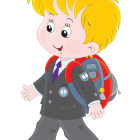 ДО НАЧАЛА УРОКОВ.1. Являйся в школу за 15 минут до начала уроков и всех мероприятий.2. Перед входом в школу вытри обувь.3. В дверях не старайся пройти первым, а пропусти вперед младших учащихся, учителей, взрослых.4. Аккуратно повесь свои вещи.5. По звонку на урок займи свое место за столом и подготовь все необходимое для предстоящего урока: дневник, тетради, учебники, карандаши, линейку и т.д.